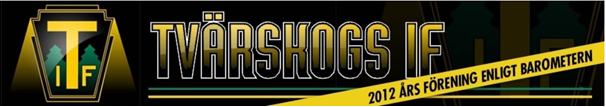 Dagordning vid ÅRSMÖTE			2015-02-251	Mötet öppnas.2	Mötets behöriga utlysande.3	Föredragningslistan fastställes.4	Mötesdeltagarnas medlemskap i TIF.5	Val av mötesordförande och sekreterare.6	Val av 2 justeringsmän, tillika rösträknare.7	2014 års verksamhetsberättelse.8	2014 års revisionsberättelse.9	Ansvarsfrihet för den avgående styrelsen.10	Fastställande av budget och övergripande verksamhetsplan för 2015.11	Val av Huvudstyrelse	Ordförande	för 1 år	avgående 	Tommy Eriksson	Ledamot (Vice ordförande)	för 2 år	tom 2015	Tomas Gustafsson	Ledamot (Kassör)	för 2 år	avgående	Anders Gunnarsson		Ledamot (Sekreterare)	för 2 år	tom 2015	Anna Björnhäll Danielsson	Ledamot 	för 2 år	fyllnadsval    	Nanette Gershagen	Suppleant 	för 1 år	avgående 	Erik Törnblom	Suppleant	för 1 år	avgående 	Stefan JonssonStyrelsen konstituerar sig sedan och väljer vice ordf., kassör och sekreterare bland de fyra.12	Val av Revisorer	Revisor	för 2 år	tom 2016	Tomas Fröler	Revisor	för 2 år 	avgående	Marika Danielsson	Revisor suppleant	för 1 år	avgående 	Ingemar Eliasson13	Val av Valberedning	Ledamot (ordf.)	för 1 år	avgående är	Lotta Eriksson 	Ledamot	för 1 år	     - ” -	Mari Johnson	Tredje ledamot utses av styrelsen.14	Val av Webmaster	Ansvarig	för 1 år	avgående är	Tobias Sundenäng				Josef Werner15	Information från Sektionsvalet 2014 
Kiosk och Eventsektionen valdes under förutsättning att de kan arbeta mer som en samlad sektion under verksamhetsåret och styrelsen vill ha Årsmötets samtycke till att organisera arbetet och justera Uppdragsbeskrivningen och stadgar på ett sådant sätt.	Vid sektionsvalet oktober -14 saknades en kandidat för representation från Tvärskogs IF i Team Södermöre, Styrelsen fick i uppdrag av sektionsvalsmötet att tills årsmötet besätta den vakanta platsen. Styrelsen vill ha Årsmötets förtroende att på bästa sätt fylla den platsen fram till ordinarie sektionsvalsmöte 2015.16 	Assar Arvidssons stipendiefond
Utdelande av stipendium till person/enhet som verkat för föreningen på ett positivt och utmärkande vis under 2014.17	Säker & Trygg förening
Styrelsen informerar kring värdegrundsord initierade vid kick-off våren 2014 och inkluderade i vår Säker & Trygg dokumentation inför omcertifieringen hösten 2014.18	Insatser under året och föreningsinformation
- Investering i ny Gräsyta och planen för vidare utveckling.	- Spelarutbildningsplanen, implementering.
- KSRR: information om mobil återvinningsstation i Påryd första onsdagen i månaden.
- Städuppdrag på Rörvik Timber. 
- Samla kvitto från CityGross.	- Stöd TIF via Svenska Spels erbjudande om Gräsroten. 
- Toalettpappersförsäljning. 	- Idrottsrabatten.
- Info om fotbollssäsongen 2014 för ungdom, Team Södermöre och herrseniorerna.
- Framtidens IF.19 	Paviljongen - diskussion
- Hur använder vi den bäst i framtiden? Eventuell flytt av entré på sikt?20	Övriga frågor21    	Mötet avslutas